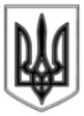 ЛИСИЧАНСЬКА  МІСЬКА  РАДАВИКОНАВЧИЙ КОМІТЕТР І Ш Е Н Н Я«19» 06. 2018								№ 261м. ЛисичанськПро виділення  грошових  коштів          Для виготовлення та розміщення 1-го постеру з нагоди відзначення Дня Конституції України керуючись ст. 28, 52 Закону України «Про місцеве самоврядування в Україні» та рішенням Лисичанської міської ради № 38/517 від 27.10.2017 «Про затвердження Програми із підготовки та проведення загальноміських заходів на 2018 рік» виконком Лисичанської міської ради  ВИРІШИВ: Фінансовому управлінню міської ради (Сапегина О.В.) виділити з коштів, передбачених у бюджеті на загальноміські заходи  (КПКВК 0114082) для виготовлення та розміщення постеру, грошові кошти у сумі 1200,00 (одна тисяча двісті)  гривень.Відділу бухгалтерського обліку  та звітності міської ради (Лисицька З.Г.) перерахувати грошові кошти у 1200,00 (одна тисяча двісті) гривень згідно з наданим рахунком.Відділу з питань внутрішньої політики, зв’язку з громадськістю та засобами масової інформації Лисичанської міської ради забезпечити оприлюднення цього рішення на офіційному сайті Лисичанської міської ради.Контроль за виконанням цього рішення покласти на  керуючого справами Савченка О.О.Міський  голова                                                                     С.І. Шилін